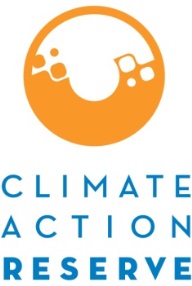 Livestock Project Monitoring ReportThis report is required for projects that have selected verification option 3 under the U.S. Livestock Project Protocol V3.0, V4.0, and the Mexico Livestock Project Protocol V2.0 (see Section 8 of the protocol for report submittal requirements).If the project has previously been verified, certain information may not have changed from the previous verification report. Items marked with an asterisk may simply refer to the previous verification report, although any changes relevant to this reporting period shall be included in this report.This report must also be used when projects elect to take a zero-credit reporting period (see Reserve Program Manual, section 3.3.3). For projects using this report for a zero-credit reporting period, items marked with a “Z” are not required to be completed.Calculated Reductions ZList all estimates in units of tCO2e. If the reporting period spans multiple vintages, please list the calculated reductions per vintage. If the emission reductions have yet to be calculated, please put “TBD” (to be determined) in the spaces provided.Project InformationProject Description *Description of the project, the baseline system, and the biogas control system.Additionality *Description of evidence for satisfying the rules for Project Start Date, Legal Requirement Test, Performance Standard Test, and Anaerobic Baseline Requirement.Project Emission Sources *Description of emission sources within the GHG Assessment Boundary for the current reporting period, highlighting any differences from the previous reporting period.Ownership of Reductions *How is clear and explicit ownership of GHG reductions from the project demonstrated for the current reporting period? Include references to relevant contracts/documents.Regulatory Compliance ZDescription of personnel and processes used to ensure that the project is in material compliance with all applicable regulations. Include a list of all project-related non-compliance events, their duration and whether they are considered material. Please reference relevant documents:Livestock Tracking System *Written description of the tracking system used to establish the number of head in each livestock category and the fraction of waste from each category sent to the digester.Record Keeping *Brief description of how project data are recorded and maintained.Operational/Personnel ChangesDescribe any changes to project equipment, management systems, or personnel that have occurred during the current reporting period.Operational DisruptionsList all operational disruptions during the current reporting period.Calculation Method ZBriefly describe the methods and software that were or will be used to perform emission reduction calculations. If using the Livestock Calculation Tool, please specify the version.Reason for Zero-Credit Reporting PeriodIf this report is being submitted for a zero-credit reporting period, please briefly describe the reason(s) that GHG emission reductions are not being claimed for this period.Biogas Measurement Instrument QA/QC Summary z(Based on protocol Section 6.2.)Monitoring Summary Table z(Based on protocol Table 6.1)Account HolderReserve Project IDProject NameName of Individual Completing ReportDateCurrent Reporting PeriodCurrent Verification PeriodProtocol VersionVintage:Baseline Emissions (A):Project Emissions (B):Total Quantity of Metered and Destroyed Methane (C):Total Emission Reductions (lesser of [A-B] and C):Non-Compliance EventDurationMaterial or Immaterial?Time PeriodEventCompensatory MeasuresDateEquipment 
(Type, S/N)QA/QC ActivityAs-Found ConditionAs-Left ConditionResponsible PersonnelParameterDescriptionData UnitCalculated (c)Measured (m)Reference(r)Operating Records (o)Measurement FrequencyMeasurement Instrument/ MethodDate(s) of Measurement (if applicable)Other NotesPLAverage number of animals for each livestock categoryPopulation(# head)oMonthlyMassLAverage live weight by livestock category kgo, rAnnualTAverage monthly temperature at location of the operation°Cm/oMonthlyFMonthly volume of biogas  from digester to destruction devicesscf/monthmContinuously, aggregated monthlyTTemperature of the biogas (if applicable)°R (Rankine)mContinuously, averagedmonthlyPPressure of the biogas (if applicable)atmmContinuously, averagedmonthlyCH4,concMethane concentration of biogasPercent(%)mAt least quarterlyQFcQuantity of fuel used for mobile/stationary combustion sourcesMMBTU/yearorgallon/yearo, cAnnuallyQEcQuantity of electricity consumedMWh/yearo, cAnnually